Mondelinge toets2De leerkracht stelt drie vragen. Antwoord ontkennend zoals in het voorbeeld.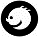 _____ / 3Tu as un chat?  →  Non, je n'ai pas de chat.1Tu as une gomme?2Tu as une leçon maintenant?3Tu as des crayons ici?Sébastien a une sœur?  →  Non, il n'a pas de sœur.4Tom a un ordinateur?5Madame Renard a un fils?6Le prof a des feuilles pour nous?Il y a une radio dans ta classe?  →  Non, il n'y a pas de radio dans ma classe.7Il y a un poisson dans ta classe?8Il y a une fête dans ta classe?9Il y a des enfants dans ta classe?